Цены указаны на человека в ЕВРОNOVE LAZNE 5*FBTCENTRALNE LAZNE 4*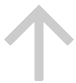 FBTMARIINY LAZNE 4*FBTIMPERIAL4*FBTHVEZDA 4*FBTNEAPOL 4*FBTGRANDHOTEL PACIFIK 4*FBTFALKENSTEINER GRAND SPA HOTEL MARIENBAD 4*HBTVILLA BUTTERFLY 4*FBTROYAL 4*FBTPALACE/ZVON 4*FBTCRISTAL PALACE 4*HBTSAN REMO 4*FBTMONTY 4*FBTVLTAVA 4*FBTBOHEMIA 4*FBTANGLICKY DVUR 4*FBTSVOBODA 3*FBTLABE 3*(в 2017 году закрыт на ремонт)FBTDEPANDANCE VITKOV 3*FBTКол-во
дней/ночей08.01 - 01.03.2018
01.12 - 26.12.201801.03 - 14.04.2018
01.11 - 01.12.201814.04.18 - 01.11.18DBL SUPERIOR De Lux15/14226724052607SNGL SUPERIOR De Lux15/14257527142915JUNIOR SUITE DE LUX15/14245625942795JUNIOR SUITE DE LUX park15/14258227202922SUITE15/14289730353237SUITE EXECUTIVE15/14327534133615SUITE IMPERIAL15/14377939174119APP ROYAL15/14453546734875DBL SUPERIOR De Lux22/21316833753678SNGL SUPERIOR De Lux22/21360238104112JUNIOR SUITE DE LUX22/21345036593960JUNIOR SUITE DE LUX Park22/21364038484150SUITE22/21411343204623SUITE EXECUTIVE22/21468048875190SUITE IMPERIAL22/21543556435945APP ROYAL22/21657067777080Кол-во
дней/ночей08.01 - 01.03.2018
01.12 - 26.12.201801.03 - 14.04.2018
01.11 - 01.12.201814.04.18 - 01.11.18DBL SUPERIOR15/14186320022165SNGL SUPERIOR15/14204521842348DBL SUPERIOR PLUS Park vew15/14198921282292SNGL SUPERIOR PLUS park vew15/14217223102474JUNIOR SUITE15/14211522542418APPARTMENT15/14274528843048DBL SUPERIOR22/21256327703015SNGL SUPERIOR22/21280830153262DBL SUPERIOR PLUS park vew22/21275229603205SNGL SUPERIOR PLUS park vew22/21299732053450JUNIOR SUITE22/21294131493394APPARTMENT22/21388540944339Кол-во
дней/ночей08.01 - 01.03.2018
01.12 - 26.12.201801.03 - 14.04.2018
01.11 - 01.12.201814.04.18 - 01.11.18DBL MARIA SUPERIOR15/14206522042418SNGL MARIA SUPERIOR15/14237325122725DBL MARIA SUP. DE LUXE15/14219023302545SNGL MARIA SUP. DE LUXE15/14249926382852JUNIOR SUITE DE LUXE15/14269528343048DBL MARIA SUPERIOR22/21286530723394SNGL MARIA SUPERIOR22/21330035073829DBL MARIA SUP. DE LUXE22/21305432623583SNGL MARIA SUP. DE LUXE22/21348936954018JUNIOR SUITE DE LUXE22/21381040184339Кол-во
дней/ночей08.01 - 01.03.2018
01.12 - 26.12.201801.03 - 14.04.2018
01.11 - 01.12.201814.04.18 - 01.11.18DBL SUPERIOR15/14186320022165SNGL SUPERIOR15/14204521842348DBL SUPERIOR пл. Гете15/14192620652229SNGL SUPERIOR пл. Гете15/14210922472410DBL SUPERIOR PLUS15/14198921282292SNGL SUPERIOR PLUS15/14217223102474DBL SUP. PLUS вид пл. Гете15/14211522542418SUITE15/14217823172481SUITE PLUS15/14255626952859DBL SUPERIOR22/21256327703015SNGL SUPERIOR22/21280830153262DBL SUPERIOR пл. Гете22/21265728653110SNGL SUPERIOR пл. Гете22/21290331103355DBL SUPERIOR PLUS22/21275229603205SNGL SUPERIOR PLUS22/21299732053451DBL SUP.PLUS пл. Гете22/21294031493394SUITE22/21303532433489SUITE PLUS22/21360238104055Кол-во
дней/ночей08.01 - 01.03.2018
01.12 - 26.12.201801.03 - 14.04.2018
01.11 - 01.12.201814.04.18 - 01.11.18DBL SUPERIOR PLUS15/14198921282292SNGL SUPERIOR PLUS 15/14217223102474DBL SUPERIOR NEW15/14205221902355SNGL SUPERIOR NEW15/14223523732537DBL SUPERIOR PLUS пл. Гете15/14211522542418JUNIOR SUITE15/14224023802544SUITE15/14230424432607SUITE DE LUX15/14274528843048DBL SUPERIOR PLUS22/21275229603205SNGL SUPERIOR PLUS22/21299732053450DBL SUPERIOR NEW22/21284530543300SNGL SUPERIOR NEW22/21309233003545DBL SUPERIOR PLUS пл. Гете22/21294031493394JUNIOR SUITE22/21313033383583SUITE22/21322434323678SUITE DE LUX22/21388540954339Кол-во
дней/ночей08.01 - 01.03.2018
01.12 - 26.12.201801.03 - 14.04.2018
01.11 - 01.12.201814.04.18 - 01.11.18DBL COMFORT15/14180019392103SNGL COMFORT 15/14198321202285DBL COMFORT22/21246826762922SNGL COMFORT22/21271429223167Кол-во
дней/ночей08.01 - 01.03.2018
01.12 - 26.12.201801.03 - 14.04.2018
01.11 - 01.12.201814.04.18 - 01.11.18DBL SUPERIOR15/14182519392103SNGL SUPERIOR15/14200821212285DBL SUPERIOR PLUS15/14195220652229SNGL SUPERIOR PLUS15/14213422472410SUITE15/14201521282292APPARTMENT15/14226723802544DBL SUPERIOR22/21250526752922SNGL SUPERIOR22/21275029223167DBL SUPERIOR PLUS22/21269528653111SNGL SUPERIOR PLUS22/21294031113356SUITE22/21279029603205APPARTMENT22/21316833383583            2018Кол-во
дней/ночей07.01-02.03.18
05.11-17.12.18
 02.03-28.04.1828.04-01.09.1801.09 - 05.11.18DBL COMFORT15/141790193420492313SNGL COMFORT15/142075222023362637DBL SUPERIOR 15/141875203421352414SNGL SUPERIOR 15/142163232124222739DBL SUPERIOR BALCONY15/141934207821932481DBL DE LUX15/142049219323082615DBL DE LUX BALCONY15/142222230824092733SUITE15/142567272628263220DBL STANDARD 22/212452266828413237SNGL STANDARD22/212854307032433695DBL SUPERIOR 22/212582281929703388SNGL SUPERIOR 22/212984322133723848DBL SUPERIOR BALCONY22/212668288430573489DBL DE LUX22/212841305732303690DBL De LUX BALCONY22/213100323033803867SUITE22/213618385640074598Кол-во
дней/ночей08.01 - 01.03.2018
01.12 - 26.12.201801.03 - 14.04.2018
01.11 - 01.12.201814.04.18 - 01.11.18DBL SUPERIOR15/14162418631977SNGL SUPERIOR15/14193221092222DBL SUP. PLUS15/14181319892103SNGL SUP. PLUS15/14205822352348JUNIOR SUITE15/14206522402355DBL SUPERIOR22/21220425632733SNGL SUPERIOR22/21263829033073DBL SUP.PLUS22/21248727522922SNGL SUP. PLUS22/21282730923262JUNIOR SUITE22/21286531303300Кол-во
дней/ночей01.01 - 25.03.18
21.10 - 10.12.1825.03 - 22.04.18
24.09 - 21.10.1822.04-22.07.1822.07.18-24.09.18
 DBL COMFORT15/141531172417121850SNGL COMFORT15/141587 178017681907DBL SUPERIOR15/141644185018251976SNGL SUPERIOR15/141700190718822033APT DE LUX15/141758198719392102Appt/SNGL DE LUX15/141814204319952160DBL COMFORT22/212064236723352543SNGL COMFORT22/21 2120   2425 23922600DBL SUPERIOR22/212234255825052732SNGL SUPERIOR22/212290261525622789APT DE LUX22/212404274926752921App/SNGL DE LUX22/212460280527322977Кол-во
дней/ночей10.01-01.03.17
01.12-21.12.1701.03-01.04.17
01.11-01.12.1701.04-01.05.1701.05-01.11.17
21.12-04.01.18
Н.Год- по запросу DBL Sup. FBT15/141230134914501599SNGL Sup. FBT15/141457157517101914DBL De Lux FBT15/141400151816201770SNGL De Lux FBT15/141795191520502250SUITE FBT15/141569168717901942DBL Sup. FBT22/211610178919422170SNGL Sup. FBT22/211923210023042609DBL De Lux FBT22/211865204321952425SNGL De Lux FBT22/212430260928103115SUITE FBT22/212120229724502679 минимум 7 ночейКол-во
дней/ночей07.01-04.03.18
25.11-23.12.1804.03-22.04.18
14.10-25.11.1822.04-14.10.18
 23.12-01.01
2019 DBL HBT15/14129514981637запросSNGL HBT15/14159217942045-APARTMENT15/14154817501889-DBL HBT22/21171220152223-SNGL HBT22/21212824302638-APARTMENT HBT22/21209023932600- минимум 7 ночейКол-во
дней/ночей07.01-04.03.18
25.11-23.12.1804.03-22.04.18
14.10-25.11.1822.04-14.10.18DBL HBT15/14125913851523SNGL HBT15/14155416801819DBL HBT22/21165618452052SNGL HBT22/21207122602468Кол-во
дней/ночей08.01-01.03.17
01.12-20.12.1701.03-01.05.17
01.11-01.12.17 01.05 - 01.07.17
01.10 - 01.11.17
 01.07-01.10.17DBL 15/141249133414361452SNGL 15/141425150916451645Suite15/141402148616221639DBL 22/211630175719101935SNGL 22/211865199221952195Suite22/211859198521892215Кол-во
дней/ночей08.01 - 01.03.2018
01.12 - 26.12.201801.03 - 14.04.2018
01.11 - 01.12.201814.04.18 - 01.11.18DBL COMFORT15/14151016371825SNGL COMFORT15/14169318192008DBL COMFORT city15/14157417001889SNGL COMFORT city15/14175618822070SUITE15/14176318892078DBL COMFORT22/21203422232505SNGL COMFORT22/21227924682751DBL COMFORT city22/21212823172600SNGL COMFORT city22/21237325622845SUITE22/21241226012884Кол-во
дней/ночей10.01-01.03.17
01.12-21.12.1701.03 - 01.04.17
01.11 - 01.12.1701.04-01.05.1701.05-01.11.17
21.12-04.01.18
Н.Год по запросу SNGL SUPERIOR15/141389150816431795DBL SUPERIOR15/141163128013831485DBL DE LUX15/141332145015501654SUITE15/141500162017201823SNGL SUPERIOR22/211820199922002430DBL SUPERIOR22/211510168718411992DBL DE LUX22/211764194220952247SUITE22/212018219523492500Кол-во
дней/ночей08.01-01.03.17
01.12-21.12.1701.03-01.04.17
01.11-01.12.1701.04-01.05.1701.05-01.11.17
21.12-04.01.18
Н.Год по запросу SNGL SUPERIOR15/141355145715751710DBL SUPERIOR15/141129123013151400SUITE JUNIOR15/141467156916541738SNGL SUPERIOR22/211770192221002300DBL SUPERIOR22/211459161217391865SUITE JUNIOR22/211967212022472374Кол-во
дней/ночей08.01 - 01.03.2018
01.12 - 26.12.201801.03 - 14.04.2018
01.11 - 01.12.201814.04.18 - 01.11.18DBL COMFORT15/14138515101700SNGL COMFORT15/14156716931882SUITE15/14157417001889DBL COMFORT22/21184520342317SNGL COMFORT22/21209022792562SUITE22/21212823172600Кол-во
дней/ночей08.01 - 01.03.2016
11.11 - 21.12.201601.03 - 15.04.2016
21.10 - 11.11.201615.04.16 - 21.10.16
21.12.16 - 07.01.17DBL COMFORT15/14130014281632SNGL COMFORT15/14148516121815SUITE15/14155516821886DBL COMFORT22/21172119112216SNGL COMFORT22/21196821592463SUITE22/21210222922597Кол-во
дней/ночей08.01 - 01.03.2018
01.12 - 26.12.201801.03 - 14.04.2018
01.11 - 01.12.201814.04.18 - 01.11.18DBL STANDARD15/14119512201270SNGL STANDARD15/14135313781428DBL STANDARD22/21156015991674SNGL STANDARD22/21176918061882